ЧЕРКАСЬКА МІСЬКА РАДА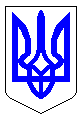 ЧЕРКАСЬКА МІСЬКА РАДАВИКОНАВЧИЙ КОМІТЕТРІШЕННЯВід 30.11.2021 № 1411Про внесення змін до рішення виконавчогокомітету Черкаської міської ради від 07.10. 2021 №1094 «Про встановлення  тарифів на теплову енергію,її виробництво, транспортування та постачання,послуги з постачання теплової енергіїта послуги з постачання гарячої води, які надаються ПРАТ «Черкаське хімволокно»       Розглянувши заяву ПРАТ «Черкаське хімволокно» від 18.11.2021 вх.№26364-01-18 щодо внесення змін в частині тарифів на теплову енергію, її виробництво, транспортування та постачання, керуючись ст.28 Закону України «Про місцеве самоврядування в Україні», виконавчий комітет Черкаської міської радиВИРІШИВ:      1. Внести до рішення виконавчого комітету Черкаської міської ради від 07.10.2021 №1094 «Про встановлення  тарифів на теплову енергію, її виробництво, транспортування та постачання, послуги з постачання теплової енергії та послуги з постачання гарячої води, які надаються ПРАТ «Черкаське хімволокно» такі зміни:         1). Пункт 5 після слова «постачання» доповнити знаком та словами «, послугу з постачання теплової енергії».        2). Пункт 5.1.1 «для потреб бюджетних установ»  доповнити рядком:«тариф на послугу з постачання теплової енергії – 1947,48 грн/Гкал (з ПДВ)»        3). Пункт 5.1.2. «для потреб інших споживачів» доповнити рядком:«тариф на послугу з постачання теплової енергії – 1963,72 грн/Гкал (з ПДВ)»        4). Пункт 5.2.1 «для потреб бюджетних установ» доповнити рядком:«тариф на послугу з постачання теплової енергії – 1829,47 грн/Гкал (з ПДВ)»        5). Пункт 5.2.2 «для потреб інших споживачів»  доповнити рядком:«тариф на послугу з постачання теплової енергії – 1823,35 грн/Гкал (з ПДВ)»        6). Пункт 5.2.3 «для потреб релігійних організацій» доповнити рядком:«тариф на послугу з постачання теплової енергії – 1790,56 грн/Гкал (з ПДВ)»    2  Рішення набирає чинності з дати опублікування цього рішення та діє до 01 жовтня 2022 року.     3. Доручити управлінню інформаційної політики Черкаської міської ради  (Крапива Ю.Б.)  оприлюднити це рішення в засобах масової інформації.     4 Контроль за виконанням рішення покласти на першого заступника міського голови з питань діяльності виконавчих органів ради Сергія Тищенка.Міський голова                                                                      Анатолій БОНДАРЕНКО